PATIENT NAME: _____________________________________		TODAY’S DATE:__________________________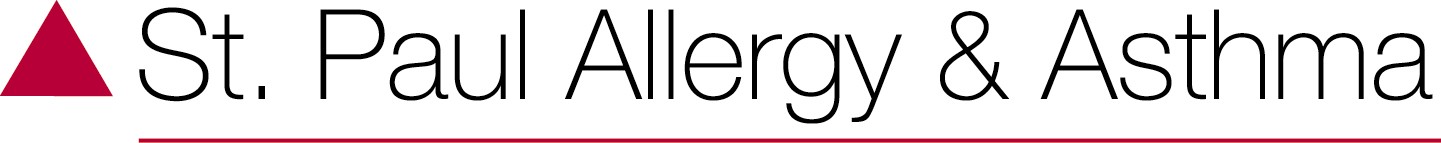 DATE OF BIRTH: _____________________________________==================================================================================================Primary Care Provider (Name/Clinic):		_____________________________________ 		_____________________________________Can we send a letter back to your primary/referring provider(s)?	☐ YES	☐ NOWhat are your primary goals for this visit/questions you have for your doctor? 	☐ ________________________________________________________________________________________________☐ ________________________________________________________________________________________________☐ ________________________________________________________________________________________________☐ ________________________________________________________________________________________________PLEASE CHECK THE SYMPTOMS YOU ARE CURRENTLY/VERY RECENTLY EXPERIENCING:GENERAL:			EYES:				EARS/NOSE/SINUSES/THROAT:☐ Fatigue			☐ Itchy				☐ Stuffy nose			☐ Poor sense of smell☐ Fever			☐ Watery			☐ Runny nose			☐ Nosebleeds☐ Difficulty sleeping		☐ Red				☐ Sneezing			☐ Ear pain/fullness☐ Anxiety			☐ Puffy				☐ Itchy nose			☐ Snoring☐ Depression			☐ Vision changes		☐ Post-nasal drainage		☐ Sore throat☐ Facial pressure		☐ Itchy throatLUNGS:				HEART/BLOOD VESSELS:	GI TRACT:			SKIN:	☐ Chest tightness		☐ Chest pain			☐ Stomach pain		☐ Eczema☐ Cough			☐ High blood pressure		☐ Diarrhea			☐ Hives☐ Shortness of breath		☐ Irregular heartbeat		☐ Difficulty swallowing		☐ Itching☐ Sputum/phlegm		☐ Swelling in hands/feet	☐ Heartburn			☐ Swelling☐ Wheezing			☐ Color changes of skin		☐ Weight loss MUSCLES/BONES:		ENDOCRINE:			BLOOD:				NERVOUS SYSTEM:☐ Joint pain			☐ Dry mouth			☐ Swollen glands/nodes	☐ Dizziness☐ Joint redness			☐ Cold intolerance		☐ Anemia			☐ Headache☐ Joint swelling			☐ Hot flashes			☐ Easy bruising			☐ Pain												☐ Tingling/numbnessLOCAL PHARMACY:						MAIL-ORDER PHARMACY:Name: ________________________________________		Name: _______________________________________City:__________________________________________Cross-streets:___________________________________